W celu dokonania wyboru fakultetów należy:Zalogować się na własne konto w eHMSPrzejść do zakładki „oferty dydaktyczne” (menu po lewej stronie)Wybrać semestr zimowy 2020/2021 oraz kliknąć na „Oferta planu podstawowego”Rozwinąć znak „+” klikając na niego  przy zapisie 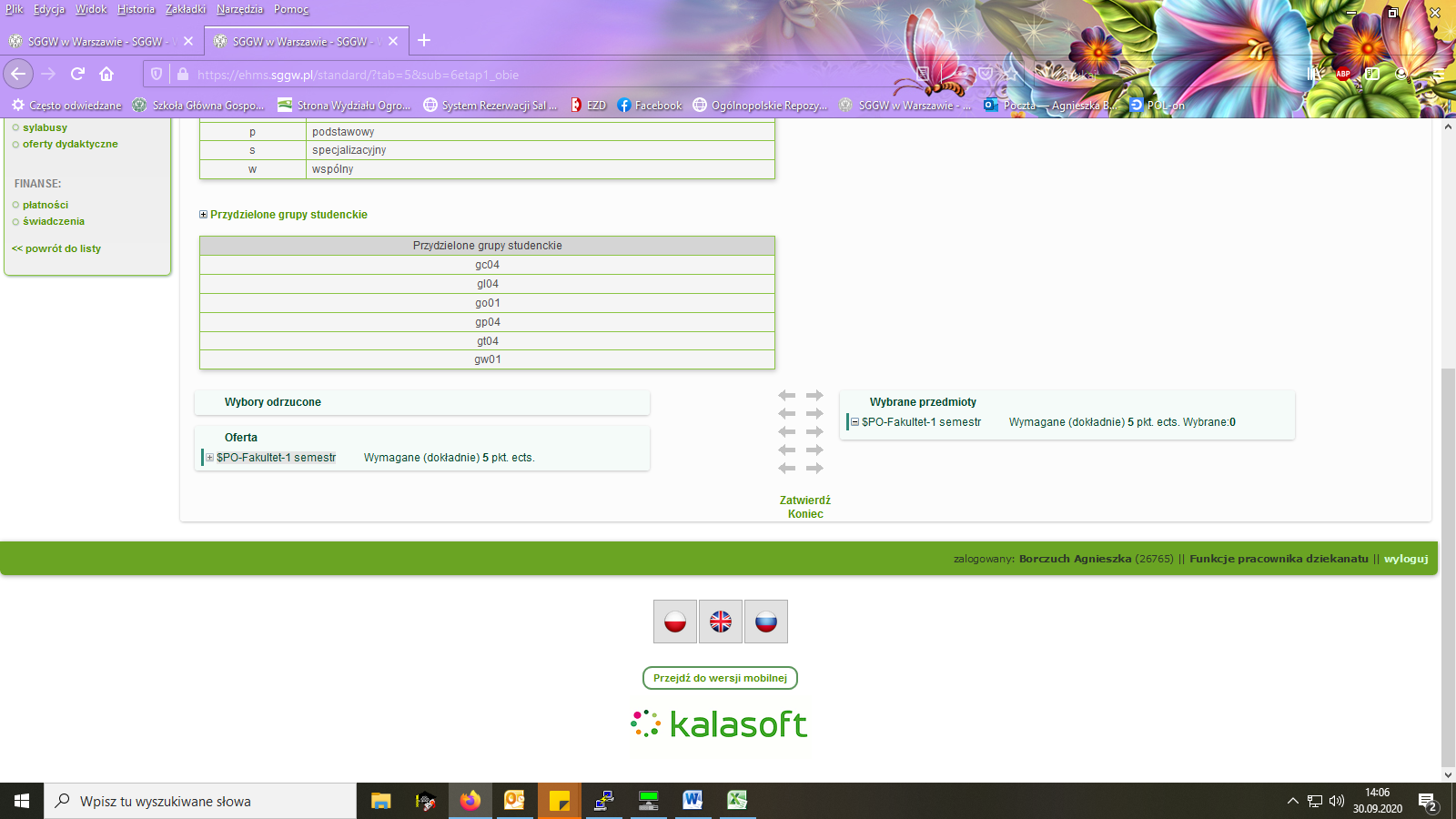 Rozwijają się wtedy fakultety do wyboru. Liczba punktów ECTS do realizacji w sem. 1 wynosi  5Wyboru dokonuje się przez zaznaczenie odpowiedniego kwadratu, np.:Następnie należy zakończyć wybór przez naciśniecie strzałek po prawej stronie.Wybrane przez Państwa fakultety powinny znaleźć się po prawej stronie.OfertaOfertaAgrometeorologiak k Stud: 3 / -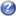 ECTS:1Mikrobiologia rolniczak k Stud: 1 / -ECTS:2Owady w życiu człowiekak Stud: 8 / -ECTS:2Rośliny ozdobne a jakość życia człowiekak Stud: 15 / -ECTS:2Rośliny lecznicze w kosmetyce i aromaterapiik Stud: 18 / -ECTS:2Szata roślinna ogrodów historycznychk Stud: 18 / -ECTS:1